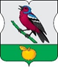 О Т Ч Е Тдепутата Совета депутатов муниципального округа Зябликово Шляковой Елены Николаевныо деятельности с 21.09.2022 по 31.12.2022 Свою работу, как депутата Совета депутатов муниципального округа Зябликово я осуществляю в соответствии с Конституцией Российской Федерации, Федеральным законом от 06.10.2003 № 131-ФЗ «Об общих принципах организации местного самоуправления в Российской Федерации», другими  Федеральными  законами,  Законом  города  Москвы от 11.07.2012г. № 39 «О наделении органов местного самоуправления муниципальных округов в городе Москве отдельными полномочиями города Москвы», Уставом муниципального округа Зябликово, Регламентом Совета депутатов муниципального округа Зябликово и иными нормативно-правовыми актами.Осуществляю свои полномочия на непостоянной основе по 2 избирательному округу. За отчетный период активно принимала участие в 5 проведенных заседаний Совета депутатов (из них очередных -4/внеочередных -1), на которых было рассмотрено более 20 вопросов. Это вопросы бюджетной и финансовой деятельности, согласование сводного районного плана по досуговой, социально-воспитательной, физкультурно-оздоровительной и спортивной работе с населением по месту жительства, проведении дополнительных мероприятий по социально-экономическому развитию на территории муниципального округа Зябликово в 2022-2023 гг.Как депутат, вхожу в состав постоянно действующих комиссий по противодействию коррупции в органах местного самоуправления муниципального округа Зябликово и являюсь ее председателем. Согласно утверждённому графику регулярно проводила приём населения – (каждый третий четверг месяца) в ходе которого рассматривала поступившие от граждан обращения; способствовал в пределах своих полномочий правильному и своевременному их разрешению, в частности, по обращению жителей с вопросами, связанными с образованием и благоустройством территории района. Принимала участие в акциях «Коробка храбрости», «С Новым годом ветеран!», в мемориально-патронатных акциях у памятника Мусы Джалиля. Принимала участие в семинаре «Волонтерское движение».В заключение хочу поблагодарить коллег-депутатов и жителей района за плодотворную совместную работу.                                                                                                                    Е.Н. Шлякова